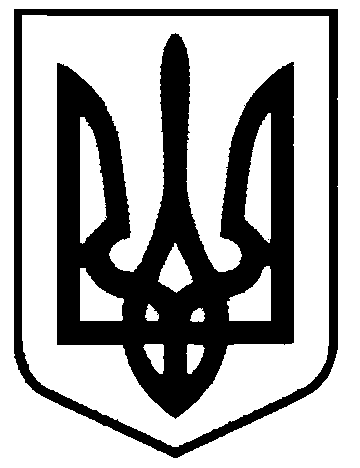 СВАТІВСЬКА МІСЬКА РАДАСЬОМОГО СКЛИКАННЯДЕВ’ЯТА СЕСІЯРІШЕННЯвід                                      2016 р.      м. Сватове                                           №«Про затвердження детального плану забудови земельної ділянки по вул. Ново-Старобільська м. Сватове »     Розглянувши детальний план забудови земельної ділянки по вул. Ново-Старобільська м.Сватове на якій  ТОВ СП «НІБУЛОН» має намір здійснити будівництво Комплексу з відвантаження зернових та олійних культур на залізничний та автомобільний транспорт, що розроблений Приватним підприємством «Градпланпроект», враховуючи погодження детального плану на громадських слуханнях щодо врахування громадських інтересів при обговоренні вищезазначеної містобудівної документації від 07 жовтня 2016 року, керуючись ст.19 Закону України « Про регулювання містобудівної діяльності»,ст.. 25,26 Закону України «Про місцеве самоврядування в Україні» Сватівська міська радаВИРІШИЛА:Затвердити «Детальний план території для будівництва об’єкту транспортної інфраструктури -  комплексу з відвантаження зернових та олійних культур на залізничний та автомобільний транспорт» в межах населеного пункту м.Сватове Луганської області. Контроль за виконанням даного рішення покласти на постійну депутатську  комісію міської ради з питань власності, транспорту, зв’язку, торгівельно-побутового обслуговування населення та зайнятості населення.   Сватівський  міський голова				                    Є.В. Рибалко.